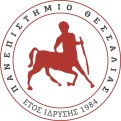 ΤΜΗΜΑ ΓΕΩΠΟΝΙΑΣ- ΑΓΡΟΤΕΧΝΟΛΟΓΙΑΣΠΡΟΓΡΑΜΜΑ ΜΑΘΗΜΑΤΩΝΤΜΗΜΑ ΓΕΩΠΟΝΙΑΣ- ΑΓΡΟΤΕΧΝΟΛΟΓΙΑΣΠΡΟΓΡΑΜΜΑ ΜΑΘΗΜΑΤΩΝΤΜΗΜΑ ΓΕΩΠΟΝΙΑΣ- ΑΓΡΟΤΕΧΝΟΛΟΓΙΑΣΠΡΟΓΡΑΜΜΑ ΜΑΘΗΜΑΤΩΝΤΜΗΜΑ ΓΕΩΠΟΝΙΑΣ- ΑΓΡΟΤΕΧΝΟΛΟΓΙΑΣΠΡΟΓΡΑΜΜΑ ΜΑΘΗΜΑΤΩΝΤΜΗΜΑ ΓΕΩΠΟΝΙΑΣ- ΑΓΡΟΤΕΧΝΟΛΟΓΙΑΣΠΡΟΓΡΑΜΜΑ ΜΑΘΗΜΑΤΩΝΤΜΗΜΑ ΓΕΩΠΟΝΙΑΣ- ΑΓΡΟΤΕΧΝΟΛΟΓΙΑΣΠΡΟΓΡΑΜΜΑ ΜΑΘΗΜΑΤΩΝΤΜΗΜΑ ΓΕΩΠΟΝΙΑΣ- ΑΓΡΟΤΕΧΝΟΛΟΓΙΑΣΠΡΟΓΡΑΜΜΑ ΜΑΘΗΜΑΤΩΝB ΕΞΑΜΗΝΟB ΕΞΑΜΗΝΟB ΕΞΑΜΗΝΟB ΕΞΑΜΗΝΟB ΕΞΑΜΗΝΟΑ.Ε. 2020-2021Α.Ε. 2020-2021Α.Ε. 2020-2021Α.Ε. 2020-2021ΩΡΑΔΕΥΤΕΡΑΔΕΥΤΕΡΑΔΕΥΤΕΡΑΔΕΥΤΕΡΑΤΡΙΤΗΤΡΙΤΗΤΡΙΤΗΤΕΤΑΡΤΗΤΕΤΑΡΤΗΤΕΤΑΡΤΗΤΕΤΑΡΤΗΠΕΜΠΤΗΠΕΜΠΤΗΠΕΜΠΤΗΠΕΜΠΤΗΠΕΜΠΤΗΠΑΡΑΣΚΕΥΗΠΑΡΑΣΚΕΥΗΠΑΡΑΣΚΕΥΗΑΙΘΑΙΘΑΙΘΑΙΘΑΙΘ09.00ΑΜΦ ΒΔΕδαφικοί Πόροι καιΔιαχείριση τους09.00-13.00ΚΑΛΦΟΥΝΤΖΟΣ-ΓΚΟΥΓΚΟΥΛΙΑΣΕδαφικοί Πόροι καιΔιαχείριση τους09.00-13.00ΚΑΛΦΟΥΝΤΖΟΣ-ΓΚΟΥΓΚΟΥΛΙΑΣΧΕΕδαφικοί Πόροι καιΔιαχείριση τους09.00-11.00ΓΚΟΥΓΚΟΥΛΙΑΣ-ΚΑΛΦΟΥΝΤΖΟΣΕΖΕΖωοτεχνία09.00-11.00407Ζωοτεχνία09.00-11.00407Ζωοτεχνία09.00-11.00407ΕΤΣ ΕΤεχνικό Σχέδιο09.00-11.00ΓΙΑΛΑΜΑΣ-ΜΑΚΡΗΣ10.00ΑΜΦ ΒΔΕδαφικοί Πόροι καιΔιαχείριση τους09.00-13.00ΚΑΛΦΟΥΝΤΖΟΣ-ΓΚΟΥΓΚΟΥΛΙΑΣΕδαφικοί Πόροι καιΔιαχείριση τους09.00-13.00ΚΑΛΦΟΥΝΤΖΟΣ-ΓΚΟΥΓΚΟΥΛΙΑΣΧΕΕδαφικοί Πόροι καιΔιαχείριση τους09.00-11.00ΓΚΟΥΓΚΟΥΛΙΑΣ-ΚΑΛΦΟΥΝΤΖΟΣΕΖΕΖωοτεχνία09.00-11.00407Ζωοτεχνία09.00-11.00407Ζωοτεχνία09.00-11.00407ΕΤΣ ΕΤεχνικό Σχέδιο09.00-11.00ΓΙΑΛΑΜΑΣ-ΜΑΚΡΗΣΑΜΦ ΒΔΕδαφικοί Πόροι καιΔιαχείριση τους09.00-13.00ΚΑΛΦΟΥΝΤΖΟΣ-ΓΚΟΥΓΚΟΥΛΙΑΣΕδαφικοί Πόροι καιΔιαχείριση τους09.00-13.00ΚΑΛΦΟΥΝΤΖΟΣ-ΓΚΟΥΓΚΟΥΛΙΑΣΧΕΕδαφικοί Πόροι καιΔιαχείριση τους09.00-11.00ΓΚΟΥΓΚΟΥΛΙΑΣ-ΚΑΛΦΟΥΝΤΖΟΣΕΖΕΖωοτεχνία09.00-11.00407Ζωοτεχνία09.00-11.00407Ζωοτεχνία09.00-11.00407ΕΤΣ ΕΤεχνικό Σχέδιο09.00-11.00ΓΙΑΛΑΜΑΣ-ΜΑΚΡΗΣ11.00ΑΜΦ ΒΔΕδαφικοί Πόροι καιΔιαχείριση τους09.00-13.00ΚΑΛΦΟΥΝΤΖΟΣ-ΓΚΟΥΓΚΟΥΛΙΑΣΕδαφικοί Πόροι καιΔιαχείριση τους09.00-13.00ΚΑΛΦΟΥΝΤΖΟΣ-ΓΚΟΥΓΚΟΥΛΙΑΣ12.00ΑΜΦ ΒΔΕδαφικοί Πόροι καιΔιαχείριση τους09.00-13.00ΚΑΛΦΟΥΝΤΖΟΣ-ΓΚΟΥΓΚΟΥΛΙΑΣΕδαφικοί Πόροι καιΔιαχείριση τους09.00-13.00ΚΑΛΦΟΥΝΤΖΟΣ-ΓΚΟΥΓΚΟΥΛΙΑΣΑΜΦΒΔΤεχνικό Σχέδιο12.00-15.00ΓΙΑΛΑΜΑΣ-ΜΑΚΡΗΣΤεχνικό Σχέδιο12.00-15.00ΓΙΑΛΑΜΑΣ-ΜΑΚΡΗΣΑΜΦΒΔΑγγλικά ειδικού σκοπού12.00-15.00ΣΟΥΦΛΙΑΑγγλικά ειδικού σκοπού12.00-15.00ΣΟΥΦΛΙΑΑγγλικά ειδικού σκοπού12.00-15.00ΣΟΥΦΛΙΑ13.0012ΖΠΔΖωοτεχνία13.00-16.00407Ζωοτεχνία13.00-16.00407ΑΜΦΒΔΤεχνικό Σχέδιο12.00-15.00ΓΙΑΛΑΜΑΣ-ΜΑΚΡΗΣΤεχνικό Σχέδιο12.00-15.00ΓΙΑΛΑΜΑΣ-ΜΑΚΡΗΣΑΜΦΒΔΑγγλικά ειδικού σκοπού12.00-15.00ΣΟΥΦΛΙΑΑγγλικά ειδικού σκοπού12.00-15.00ΣΟΥΦΛΙΑΑγγλικά ειδικού σκοπού12.00-15.00ΣΟΥΦΛΙΑ14.0012ΖΠΔΖωοτεχνία13.00-16.00407Ζωοτεχνία13.00-16.00407ΑΜΦΒΔΤεχνικό Σχέδιο12.00-15.00ΓΙΑΛΑΜΑΣ-ΜΑΚΡΗΣΤεχνικό Σχέδιο12.00-15.00ΓΙΑΛΑΜΑΣ-ΜΑΚΡΗΣΑΜΦΒΔΑγγλικά ειδικού σκοπού12.00-15.00ΣΟΥΦΛΙΑΑγγλικά ειδικού σκοπού12.00-15.00ΣΟΥΦΛΙΑΑγγλικά ειδικού σκοπού12.00-15.00ΣΟΥΦΛΙΑΑΜΦ ΒΔΕφαρμοσμένη Φυσική14.00-17.00ΒΛΑΧΟΓΙΑΝΝΗΣ15.0012ΖΠΔΖωοτεχνία13.00-16.00407Ζωοτεχνία13.00-16.00407ΑΜΦΒΔΒιομετρία-Γεωργικός Πειραματισμός15.00-19.00407Βιομετρία-Γεωργικός Πειραματισμός15.00-19.00407ΑΜΦ ΒΔΕφαρμοσμένη Φυσική14.00-17.00ΒΛΑΧΟΓΙΑΝΝΗΣ16.00ΑΜΦΒΔΒιομετρία-Γεωργικός Πειραματισμός15.00-19.00407Βιομετρία-Γεωργικός Πειραματισμός15.00-19.00407ΑΜΦΒΕΒιομετρία-Γεωργικός Πειραματισμός16.00-18.00407Βιομετρία-Γεωργικός Πειραματισμός16.00-18.00407Βιομετρία-Γεωργικός Πειραματισμός16.00-18.00407ΑΜΦ ΒΔΕφαρμοσμένη Φυσική14.00-17.00ΒΛΑΧΟΓΙΑΝΝΗΣ17.00ΑΜΦΒΔΒιομετρία-Γεωργικός Πειραματισμός15.00-19.00407Βιομετρία-Γεωργικός Πειραματισμός15.00-19.00407ΑΜΦΒΕΒιομετρία-Γεωργικός Πειραματισμός16.00-18.00407Βιομετρία-Γεωργικός Πειραματισμός16.00-18.00407Βιομετρία-Γεωργικός Πειραματισμός16.00-18.00407ΑΜΦBΕΕφαρμοσμένη Φυσική17.00-19.00ΒΛΑΧΟΓΙΑΝΝΗΣ18.00ΑΜΦΒΔΒιομετρία-Γεωργικός Πειραματισμός15.00-19.00407Βιομετρία-Γεωργικός Πειραματισμός15.00-19.00407ΑΜΦBΕΕφαρμοσμένη Φυσική17.00-19.00ΒΛΑΧΟΓΙΑΝΝΗΣΧ : Εργαστήριο Γεωργικής Χημείας (Χημείο) (1ος όροφος ΣΤΕΓ)ΕΖ : Εργαστήριο Ζωοτεχνίας (1ος όροφος Τμήματος  Ζωικής Παραγωγής)ΕΤΣ:  Εργαστήριο Τεχνικού Σχεδίου 12ΖΠ: Αίθουσα 12 (Κτήριο Ζωικής Παραγωγής)Χ : Εργαστήριο Γεωργικής Χημείας (Χημείο) (1ος όροφος ΣΤΕΓ)ΕΖ : Εργαστήριο Ζωοτεχνίας (1ος όροφος Τμήματος  Ζωικής Παραγωγής)ΕΤΣ:  Εργαστήριο Τεχνικού Σχεδίου 12ΖΠ: Αίθουσα 12 (Κτήριο Ζωικής Παραγωγής)Χ : Εργαστήριο Γεωργικής Χημείας (Χημείο) (1ος όροφος ΣΤΕΓ)ΕΖ : Εργαστήριο Ζωοτεχνίας (1ος όροφος Τμήματος  Ζωικής Παραγωγής)ΕΤΣ:  Εργαστήριο Τεχνικού Σχεδίου 12ΖΠ: Αίθουσα 12 (Κτήριο Ζωικής Παραγωγής)Χ : Εργαστήριο Γεωργικής Χημείας (Χημείο) (1ος όροφος ΣΤΕΓ)ΕΖ : Εργαστήριο Ζωοτεχνίας (1ος όροφος Τμήματος  Ζωικής Παραγωγής)ΕΤΣ:  Εργαστήριο Τεχνικού Σχεδίου 12ΖΠ: Αίθουσα 12 (Κτήριο Ζωικής Παραγωγής)Χ : Εργαστήριο Γεωργικής Χημείας (Χημείο) (1ος όροφος ΣΤΕΓ)ΕΖ : Εργαστήριο Ζωοτεχνίας (1ος όροφος Τμήματος  Ζωικής Παραγωγής)ΕΤΣ:  Εργαστήριο Τεχνικού Σχεδίου 12ΖΠ: Αίθουσα 12 (Κτήριο Ζωικής Παραγωγής)Χ : Εργαστήριο Γεωργικής Χημείας (Χημείο) (1ος όροφος ΣΤΕΓ)ΕΖ : Εργαστήριο Ζωοτεχνίας (1ος όροφος Τμήματος  Ζωικής Παραγωγής)ΕΤΣ:  Εργαστήριο Τεχνικού Σχεδίου 12ΖΠ: Αίθουσα 12 (Κτήριο Ζωικής Παραγωγής)Χ : Εργαστήριο Γεωργικής Χημείας (Χημείο) (1ος όροφος ΣΤΕΓ)ΕΖ : Εργαστήριο Ζωοτεχνίας (1ος όροφος Τμήματος  Ζωικής Παραγωγής)ΕΤΣ:  Εργαστήριο Τεχνικού Σχεδίου 12ΖΠ: Αίθουσα 12 (Κτήριο Ζωικής Παραγωγής)Χ : Εργαστήριο Γεωργικής Χημείας (Χημείο) (1ος όροφος ΣΤΕΓ)ΕΖ : Εργαστήριο Ζωοτεχνίας (1ος όροφος Τμήματος  Ζωικής Παραγωγής)ΕΤΣ:  Εργαστήριο Τεχνικού Σχεδίου 12ΖΠ: Αίθουσα 12 (Κτήριο Ζωικής Παραγωγής)ΑΜΦ Β: Μικρό Αμφιθέατρο Νέου Κτηρίου ΣΤΕΓΑΜΦ Β: Μικρό Αμφιθέατρο Νέου Κτηρίου ΣΤΕΓΑΜΦ Β: Μικρό Αμφιθέατρο Νέου Κτηρίου ΣΤΕΓΑΜΦ Β: Μικρό Αμφιθέατρο Νέου Κτηρίου ΣΤΕΓΑΜΦ Β: Μικρό Αμφιθέατρο Νέου Κτηρίου ΣΤΕΓΑΜΦ Β: Μικρό Αμφιθέατρο Νέου Κτηρίου ΣΤΕΓΑΜΦ Β: Μικρό Αμφιθέατρο Νέου Κτηρίου ΣΤΕΓΕ : ΕργαστήριοΔ: Διάλεξη ΘεωρίαςΕ : ΕργαστήριοΔ: Διάλεξη ΘεωρίαςΕ : ΕργαστήριοΔ: Διάλεξη ΘεωρίαςΕ : ΕργαστήριοΔ: Διάλεξη ΘεωρίαςΕ : ΕργαστήριοΔ: Διάλεξη ΘεωρίαςΓια όσο χρονικό διάστημα διαρκούν τα μέτρα προστασίας από τον COVID-19 οι διαλέξεις θεωρίας και τα εργαστήρια θα γίνονται εξ αποστάσεως μέσω του MS-TEAMS Για τον ακριβή χρόνο υλοποίησης των μαθημάτων θα υπάρξουν ανακοινώσεις από τους διδάσκοντες μέσω eclass και msteamsΓια όσο χρονικό διάστημα διαρκούν τα μέτρα προστασίας από τον COVID-19 οι διαλέξεις θεωρίας και τα εργαστήρια θα γίνονται εξ αποστάσεως μέσω του MS-TEAMS Για τον ακριβή χρόνο υλοποίησης των μαθημάτων θα υπάρξουν ανακοινώσεις από τους διδάσκοντες μέσω eclass και msteamsΓια όσο χρονικό διάστημα διαρκούν τα μέτρα προστασίας από τον COVID-19 οι διαλέξεις θεωρίας και τα εργαστήρια θα γίνονται εξ αποστάσεως μέσω του MS-TEAMS Για τον ακριβή χρόνο υλοποίησης των μαθημάτων θα υπάρξουν ανακοινώσεις από τους διδάσκοντες μέσω eclass και msteams